History 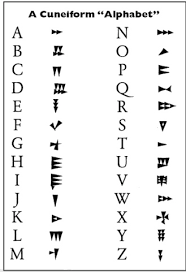 